                                                                                                                     ПРОЕКТ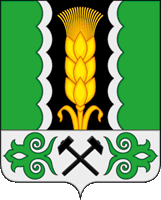 Российская ФедерацияРеспублика ХакасияАлтайский районАдминистрация Аршановского сельсоветаПОСТАНОВЛЕНИЕОб утверждении положения о резервном фондеадминистрации Аршановского сельсовета В соответствии со статьей 81 Бюджетного кодекса Российской Федерации, администрация Аршановского сельсоветаПОСТАНОВЛЯЕТ:Утвердить положение о резервном фонде администрации Аршановского сельсовета (приложение).Настоящее постановление вступает в силу со дня его официального опубликования.Положение о резервном фондеадминистрации Аршановского сельсовета1.  Общие положенияРезервный фонд администрации Аршановского сельсовета (далее - резервный фонд) формируется в составе бюджета Аршановского сельсовета и не может превышать 3 процента общего объема расходов, утвержденного решением о бюджете Аршановского сельсовета на соответствующий финансовый год и плановый период.Размер резервного фонда определяется при формировании бюджета Аршановского сельсовета и устанавливается решением о бюджете Аршановского сельсовета на соответствующий финансовый год и плановый период.Расходы резервного фонда предусматриваются в бюджете Аршановского сельсовета отдельной строкой.2. Направления расходования средств резервного фондаРасходование средств резервного фонда осуществляется по следующим основным направлениям:2.1. Финансирование мероприятий для частичного покрытия расходов на ликвидацию последствий чрезвычайных ситуаций и стихийных бедствий на территории Аршановского сельсовета, в том числе расходов на:1) проведение аварийно-спасательных работ в зонах чрезвычайных ситуаций и стихийных бедствий;2) проведение неотложных аварийно-восстановительных работ на объектах жилищно-коммунального хозяйства, социальной сферы, промышленности, энергетики, транспорта и связи, пострадавших в результате чрезвычайной ситуации или стихийного бедствия;3) развертывание и содержание в течение необходимого срока (но не более шести месяцев) пунктов временного размещения и питания для граждан (из расчета за временное размещение - до 550 рублей на человека в сутки, за питание - до 250 рублей на человека в сутки);4) оказание единовременной материальной помощи гражданам, пострадавшим от чрезвычайных ситуаций и стихийных бедствий;5) возмещение расходов, связанных с привлечением организаций, привлекаемых для проведения экстренных мероприятий по ликвидации последствий чрезвычайных ситуаций и стихийных бедствий;6) оказание гражданам финансовой помощи в связи с утратой ими имущества первой необходимости;7) выплату единовременного пособия:членам семей (супруге (супругу), детям, родителям и лицам, находившимся на иждивении) граждан, погибших (умерших) в результате чрезвычайной ситуации или стихийного бедствия;семьям граждан, погибших (умерших) в результате чрезвычайной ситуации или стихийного бедствия;гражданам, получившим в результате чрезвычайной ситуации вред здоровью, с учетом степени тяжести вреда здоровью.2.2. Финансирование иных непредвиденных расходов.К иным непредвиденным расходам относятся:- расходы на проведение ремонтных и восстановительных работ, не связанных с чрезвычайными ситуациями;- оказание разовой материальной помощи гражданам, оказавшимся в трудной жизненной ситуации;-поддержка общественных организаций и объединений;-проведение юбилейных мероприятий общегосударственного, республиканского и муниципального значения;-выплата разовых премий гражданам за заслуги перед муниципальным образованием;-приобретение ценного памятного подарка Главы муниципального образования; -другие мероприятия, проводимые в соответствии с постановлениями Администрации Аршановского сельсовета.2.3. Выделение средств из резервного фонда осуществляется на финансирование непредвиденных расходов, не предусмотренных в бюджете Аршановского сельсовета на соответствующий финансовый год и плановый период или в случае недостаточности средств, находящихся в распоряжении органов местного самоуправления Аршановского сельсовета, осуществляющих указанные расходы.2.4. Использование средств резервного фонда на цели, не предусмотренные настоящим Положением, не допускается.3.   Управление средствами резервного фонда3.1. Решение об использовании средств резервного фонда принимается администрацией Аршановского сельсовета в форме постановления.3.2. К проекту постановления администрации Аршановского сельсовета о выделении средств из резервного фонда на финансирование непредвиденных расходов должны быть приложены обоснование необходимости выделения средств из резервного фонда и документы, подтверждающие размер запрашиваемых средств (смета расходов, проектная документация, расчеты, счета, акты сверок, договоры, соглашения, экспертные заключения и т.п.).В обосновании должны быть указаны следующие сведения:размер запрашиваемых средств, его обоснование, включая сметно-финансовые расчеты;цели расходования средств;обоснование недостаточности средств, находящихся в распоряжении;мотивированное обоснование непредвиденности расходов.3.3 Ходатайство о выделении средств из резервного фонда на финансирование непредвиденных расходов направляется главе Аршановского сельсовета.К указанному ходатайству должны быть приложены обоснование и документы, указанные в пункте 3.2 настоящего Положения.3.4. Глава Аршановского сельсовета направляет поступившие документы на рассмотрение в ответственным должностным лицам Администрации Аршановского сельсовета.По результатам рассмотрения представленного ходатайства с приложенными к нему документами администрация Аршановского сельсовета готовит заключение о возможности выделения (положительное заключение) или о невозможности выделения (отрицательное заключение) средств из резервного фонда.Общий срок подготовки заключения о возможности (невозможности) выделения средств из резервного фонда на цели, указанные в ходатайстве, составляет 5 рабочих дней со дня поступления документов в администрацию Аршановского сельсовета от главы Аршановского сельсовета.В случае положительного заключения администрация Аршановского сельсовета готовит проект постановления администрации Аршановского сельсовета о выделении средств из резервного фонда. В случае отрицательного заключения администрация Аршановского сельсовета готовит проект письма главы Аршановского сельсовета об отклонении ходатайства с мотивированным обоснованием отказа в выделении средств из резервного фонда.Письмо направляется главой Аршановского сельсовета лицу, обратившемуся с ходатайством.3.5. Основаниями для отказа в выделении средств из резервного фонда на цели, указанные в ходатайстве, являются:отсутствие или недостаточность бюджетных ассигнований резервного фонда в текущем финансовом году;несоответствие целей, на которые запрашиваются средства резервного фонда, полномочиям Аршановского сельсовета;отсутствие обоснования и документов, указанных в пункте 3.2 настоящего Положения.4.   Контроль за расходованием средств резервного фондаКонтроль за расходованием средств резервного фонда осуществляется администрацией Аршановского сельсовета.Резервный фонд исполняется в течение финансового года. Неиспользованные остатки резервного фонда на следующий год не переносятся.Получатели средств резервного фонда, представляют в администрацию Аршановского сельсовета отчет о целевом использовании средств резервного фонда.Информация об использовании бюджетных ассигнований резервных фондов в виде отчета прилагается к годовому отчету об исполнении бюджета Аршановского сельсоветаРасходы, произведенные за счет средств резервного фонда, отражаются в отчете об исполнении бюджета Аршановского сельсовета по соответствующим кодам бюджетной классификации._____________.с. Аршаново№ _____Глава Аршановского сельсовета                                                             Н.А. ТанбаевГлава Аршановского сельсовета                                                             Н.А. ТанбаевПриложение № 1к постановлению АдминистрацииАршановского сельсовета                                             __   от _   __№ ______Приложение № 1к постановлению АдминистрацииАршановского сельсовета                                             __   от _   __№ ______